Электронная Форма паспорта воинского захороненияВид объектаБратская могилаНаименование объектаВоинское захоронениеФото (общий вид)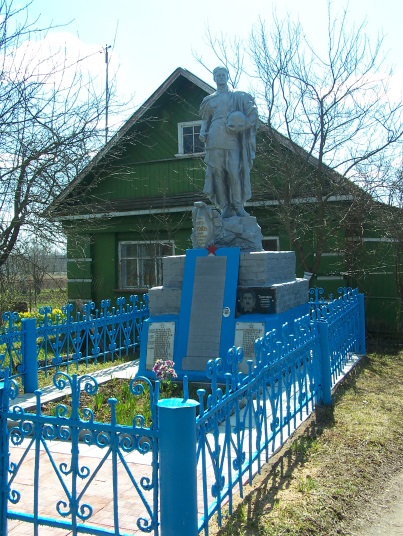 Место расположенияМО, Рузский район, д.КуровоКоординаты G-84WGS 84-55.809783955,35.998760106Карта схемаМаршрут движения автобусов и ж/д транспорта От ст. Тушино автобусом до  г.Рузы.От г.Рузы автобусом в сторону д. Осташово (поворот на д.Курово) Электричка: Белорусский вокзал - ст.Тучково далее автобусом или маршрутное такси до г.РузыОбъект культурного наследия Период боевых действий в районе местонахождения мемориала  ноябрь 1941-декабрь 1942Военные части имеющие захоронения на мемориале Административная принадлежностьмуниципальнаяТипология принадлежности Количество захороненных с учетом записей в ОБДКоличество захороненных с учетом записей в ОБДПервичное захоронение (№ акта), номер захоронения в ВМЦ№14Перезахоронение (№ акта)количество  человек, откуда, когда -Дозахоронение (№ акта)количество  человек, откуда, когда-Известных                                                                               46Известных                                                                               46Неизвестных -Дата установки объекта Собственник (балансодержатель)Администрация сп ИвановскоеОрганизация (учреждение), ответственная за содержание объекта Администрация сп ИвановскоеКраткое описание Скульптура «воина с каской на руке» установлена на постаменте 1,5м*1,5м*1,7м. Из мраморной крошки, постамент кирпичной кладки, на постаменте укреплены три мемориальные доски: в центре из металлических пластин, слева и справа из белого мрамора. На всех мемориальных досках увековечены фамилии захороненных воинов. Перед памятником могильный холм окантованный кирпичной кладкой. Территория братской могилы огорожена невысокой металлической оградой установленной на 8 столбах. Внутри тротуарная плитка.Характеристика технического состояния удовлетворительноеДополнительная информацияДата составления паспорта 10.10.2013г.